Katecheza 36. SZCZERA SPOWIEDŹ SPOTKANIEM Z PRZEBACZAJĄCYM JEZUSEM Naucz się formuły do spowiedzi na pamięć - tekst zaznaczony na czerwonoPraktyczna nauki spowiedzi 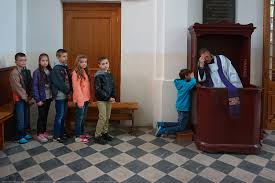  Przy konfesjonale spotykamy się z samym Jezusem. Oczekujemy na to spotkanie 
w skupieniu, przypominamy sobie grzechy i wzbudzamy żal własnymi słowami albo modlitwą „Akt żalu” lub „Spowiadam się Bogu wszechmogącemuNauka formuły spowiedzi i rozgrzeszenia Przy konfesjonale przyjmujemy taką postawę, by kapłan mógł nas dobrze słyszeć, a my jego. Najpierw mówimy: - Niech będzie pochwalony Jezus Chrystus. Kapłan odpowiada: Na wieki wieków. Amen. Teraz żegnamy się, mówiąc: W imię Ojca i Syna, i Ducha Świętego. Amen.Przy pierwszej spowiedzi mówimy: Mam lat …… Jestem uczniem (uczennicą) klasy …….. Do spowiedzi przystępuję pierwszy raz. Obraziłem (obraziłam) Pana Boga następującymi grzechami: …………………………………………………………………………………. Przy następnych spowiedziach mówimy:Ostatni raz u spowiedzi byłem (byłam) …… Zadaną pokutę odprawiłem (odprawiłam). Obraziłem (obraziłam) Pana Boga następującymi grzechami: …………………………………………………………………………………… Teraz spokojnie wyznajemy nasze grzechy, które przypomnieliśmy sobie podczas rachunku sumienia. Jeżeli zajdzie potrzeba, kapłan może nam pomóc. 
Gdy o coś zapyta, spokojnie odpowiadamy. Po wyznaniu grzechów mówimy: - Więcej grzechów nie pamiętam. Za wszystkie bardzo żałuję, postanawiam poprawę i proszę cię, ojcze, o pokutę i rozgrzeszenie. Teraz kapłan powie nam, co powinniśmy zrobić, aby się poprawić, zada nam pokutę i zachęci do żalu. Żałując za grzechy, mówimy:- Boże, bądź miłościw mnie grzesznemu. 
Gdy kapłan wypowiada słowa rozgrzeszenia, słuchamy uważnie, gdyż sam Bóg przez posługę kapłana przebacza nam grzechy i obdarowuje nas swoją miłością. Kapłan mówi: Bóg, Ojciec miłosierdzia, który pojednał świat ze sobą przez śmierć i zmartwychwstanie swojego Syna i zesłał Ducha Świętego na odpuszczenie grzechów, niech ci udzieli przebaczenia i pokoju przez posługę Kościoła. I ja odpuszczam tobie grzechy w imię Ojca i Syna, i Ducha Świętego. W odpowiedzi na słowa rozgrzeszenia mówimy: Amen.Czynności po spowiedzi Odchodząc od konfesjonału, mówimy księdzu Bóg zapłać, idziemy przed ołtarz, aby podziękować Bogu za sakrament pokuty. Poproś Go wtedy 
o pomoc w wypełnieniu dobrych postanowień. Pokutę odprawiamy według zaleceń kapłana.2. Tajemnica spowiedzi Bóg kocha wszystkich i wszystkich pragnie zbawić. Każdy, kto pokutuje za swoje grzechy, zbliża się do Boga, a wtedy cieszy się całe niebo. Cieszy się też kapłan, który cię spowiadał, bo mógł cię pojednać z Bogiem. 
Nie bój się więc ani nie wstydź kapłana. On nie będzie pamiętał twoich grzechów i nikomu o nich nie powie. Kapłani zachowują tajemnicę spowiedzi.